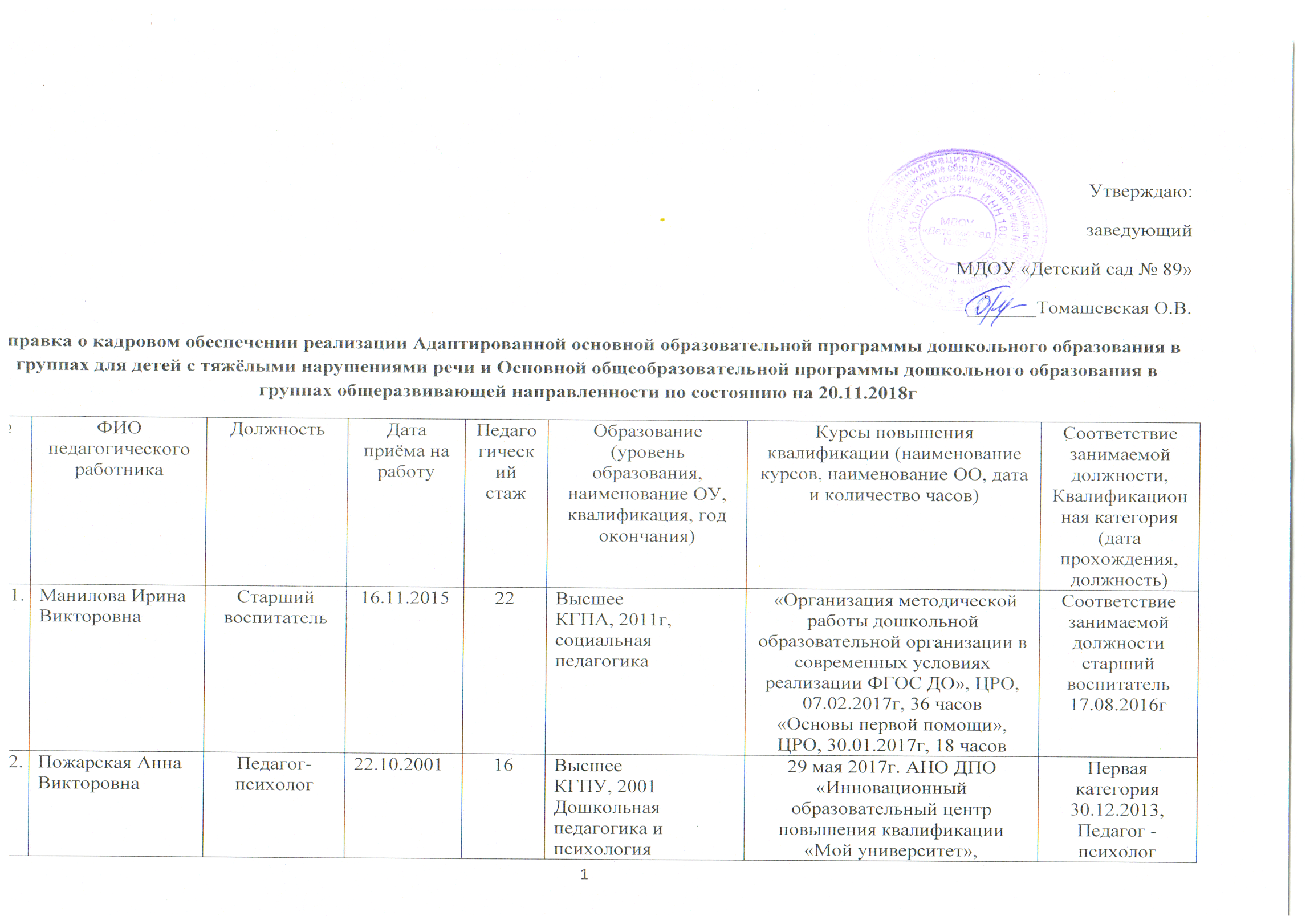 2.Пожарская Анна ВикторовнаПедагог-психолог22.10.200116ВысшееКГПУ, 2001Дошкольная педагогика и психология29 мая 2017г. АНО ДПО «Инновационный образовательный центр повышения квалификации «Мой университет», «Психолого-педагогические особенности коррекционно-развивающей работы с детьми с ОВЗ в дошкольном образовательном учреждении в условиях ФГОС», 108 ч.Первая категория30.12.2013,Педагог - психолог3.Хапонен Елена ВикторовнаМузыкальный руководитель08.10.199821ВысшееКГПУ,2000гДошкольная педагогика и психология14.11.2016 – 18.11.2016ГАУ ДПО РК «Карельский институт развития образования»,36 часовВысшая категория19.12.2014,музыкальный руководитель4.Карпова Ольга ГеннадьевнаМузыкальный руководитель12.09.20185Высшее Самарский педагогич.университет. 2005г.Учитель музыки.Сибирский институт практической психологии, педагогики 26 июля 2017 год. «Организация и содержание деятельности муз.руководителя по воспитанию дошк-в в условиях внедерния ФГОС « 72 часа.п.22 б Порядка аттестации…5.Потовина Марина ФедоровнаУчитель-логопед13.09.199435МГОПИ, г. Москва,1995,Логопедия и дефектология28.11.2016 – 08.12. 2016 г., ГАУ ДПО РК «Карельский институт развития образования», программа «Коррекционная направленность обучения и воспитания дошкольников с ограниченными возможностями здоровья в условиях ФГОС ДО»72 часаВысшая категория 26.05.2017, учитель-логопед6.Мартынова Елена НиколаевнаУчитель-логопед12.12.199822Череповецкий государственный педагогический институт,1995.Дефектология дошкольная10.05.2017 – 25.05.2017«Международный социально-гуманитарный институт»Программа «Логопедическая ритмика», 72 часа9-11 апреля 2018г ГАУ ДПО РК КИРО «Реализация адаптированных образовательных программ обучения и воспитания дошкольников с ОВЗ в условиях ФГОС ДО», 24 часаПервая категория30.04.2014,учитель-логопед7.Семенова Наталья ВасильевнаУчитель-логопед01.04.200321Институт специальной педагогики и психологии Санкт-Петербург, 2000г, логопедия01.12.2015 - 11.12.2015 г. ГАУ ДПР РК КИРО«Современные подходы к организации коррекционно-развивающего обучения дошкольников с ОВЗ в соответствии с ФГОС ДО» 72чВысшая категория29.01.2016,учитель-логопед8.Иванова Анна ВладимировнаУчитель-логопед0308.20153ПетрГУ, 2015, Бакалавриат,  специальное (дефектологическое) образование24.03.2016 г. «Педагог-мастер в свете требований ФГОС: изучение, обобщение, распространение педагогического опыта» 36 ч Удостоверение №25530.01.2017 ЦРО «Основы первой помощи», 18 часов03.10.2017 – 17.10.2017«ИОЦ «Северная столица», «Содержание и организация образовательного процесса в детском саду в соответствии с ФГОС ДО: актуальные вопросы», 72ч 9-11 апреля 2018г ГАУ ДПО РК КИРО «Реализация адаптированных образовательных программ обучения и воспитания дошкольников с ОВЗ в условиях ФГОС ДО», 24 часаСоответствие занимаемой должности 31.08.2017Воспитатель9.Воронова Любовь АлексеевнаВоспитатель20.09.198238ППК №1, 1975Учитель начальных классов09.02.2016 – 24.02.2016 ООО «ИОЦ «Северная столица», «Содержание и организация образовательного процесса в детском саду в соответствии с ФГОС ДО: актуальные вопросы», 72ч 30.01.2017 ЦРО «Основы первой помощи», 18 часов15.05.2017 – 30.05.2017«Международный социально-гуманитарный институт», программа «Пальчиковая гимнастика как средство развития речи», 72 часаВысшая категория27.04.201810.Быкова Наталья ИвановнаВоспитатель02.10.199525Брянский государственный педагогический институт, 1989, география и биология28.03.2015 – 10.04.2015ООО «ИОЦ «Северная столица», «Содержание и организация образовательного процесса в детском саду в соответствии с ФГОС ДО: актуальные вопросы», 72ч30.01.2017 ЦРО «Основы первой помощи», 18 часовВысшая категория 25.11.201611.Яворская Светлана ЕвгеньевнаВоспитатель08.11.200025РГПУ им.Герцена СПб,1992г, математика, информатика, вычислительная техника28.03.2015 – 10.04.2015ООО «ИОЦ «Северная столица», «Содержание и организация образовательного процесса в детском саду в соответствии с ФГОС ДО: актуальные вопросы», 72ч30.01.2017 ЦРО «Основы первой помощи», 18 часовВысшая категория 25.11.201612.Колоскова Галина НиколаевнаВоспитатель21.04.200338ППУ №2, 1979,Воспитание в дошкольных учреждениях15.12.2014-24.12.2014АНО «Санкт-Петербургский центр дополнительного профессионального образования», «Организация образовательного процесса в детском саду в условиях реализации ФГОС», 72 часа30.01.2017 ЦРО «Основы первой помощи», 18 часов15.05.2017 – 30.05.2017«Международный социально-гуманитарный институт», программа «Пальчиковая гимнастика как средство развития речи», 72 часаВысшая категория 25.11.201613.Вершинина Светлана ЮрьевнаВоспитатель01.10.200224ППУ №2, 1986,Дошкольное воспитание10.02.-20.02.2014 ГАОУ РК ДПО «Институт повышения квалификации работников образования», «Актуальные проблемы образования детей дошкольного возраста», 72ч30.01.2017 ЦРО «Основы первой помощи», 18 часов15.05.2017 – 30.05.2017«Международный социально-гуманитарный институт», программа «Пальчиковая гимнастика как средство развития речи», 72 часаВысшая категория 25.11.201614.Хафизова Галина ЮрьевнаВоспитатель22.09.198036КГПИ, 1980, английский и немецкий языки09.02.-24.02.2016 ООО «ИОЦ «Северная столица», «Содержание и организация образовательного процесса в детском саду в соответствии с ФГОС ДО: актуальные вопросы», 72ч15.05.2017 – 30.05.2017«Международный социально-гуманитарный институт», программа «Пальчиковая гимнастика как средство развития речи», 72 часаВысшая категория 25.11.201615.Василиха Юлия АлександровнаВоспитатель05.11.200116КГПУ, 2008, педагогика и методика начального образования09.02.-24.02.2016 ООО «ИОЦ «Северная столица», «Содержание и организация образовательного процесса в детском саду в соответствии с ФГОС ДО: актуальные вопросы», 72ч30.01.2017 ЦРО «Основы первой помощи», 18 часовСоответствие занимаемой должности08.05.201816.Куйванен Анжела ВикторовнаВоспитатель17.11.201414ППУ №2, 1986,Дошкольное воспитание28.10 – 23.11. 2016 гООО «ИОЦ «Северная столица», «Содержание и организация образовательного процесса в детском саду в соответствии с ФГОС ДО: актуальные вопросы», 72чПервая квалификационная категория25.05.201817.Куйкка Екатерина ЕвгеньевнаВоспитатель27.11.20066ППК №2, 2013, Дошкольное образование28.10 – 23.11. 2016 г ООО «ИОЦ «Северная столица», «Содержание и организация образовательного процесса в детском саду в соответствии с ФГОС ДО: актуальные вопросы», 72чПервая квалификационная категория25.05.201818.Сулконен Светлана ГеннадиевнаВоспитатель13.10.20095ППК №2, 2014, Дошкольное образование28.10 – 23.11. 2016 г ООО «ИОЦ «Северная столица», «Содержание и организация образовательного процесса в детском саду в соответствии с ФГОС ДО: актуальные вопросы», 72ч30.01.2017 ЦРО «Основы первой помощи», 18 часовСоответствие занимаемой должности04.09.201319.Хвостикова Анна ВалерьевнаВоспитатель15.09.20115ППК №2, 2015, Дошкольное образование28.10.2016 – 22.11.2016 гООО «ИОЦ «Северная столица», «Содержание и организация образовательного процесса в детском саду в соответствии с ФГОС ДО: актуальные вопросы», 72ч30.01.2017 ЦРО «Основы первой помощи», 18 часовПервая квалификационная категория 24.11.2017г20.Литвиненко Татьяна ВикторовнаВоспитатель24.08.200938ПГУ,1978, учитель математики03.05.2017 – 17.05.2017ООО «ИОЦ «Северная столица», программа «Содержание и организация образовательного процесса в детском саду в соответствии с ФГОС ДО: актуальные вопросы», 72 часаВысшая категория 30.10.201521.Панова Полина КонстантиновнаДекретный отпускВоспитатель22.11.200510ППК №1, 2005г., преподавание в начальных классах9-24 февраля 2016 ООО «ИОЦ «Северная столица», «Содержание и организация образовательного процесса в детском саду в соответствии с ФГОС ДО: актуальные вопросы», 72ч30.01.2017 ЦРО «Основы первой помощи», 18 часовСоответствие занимаемой должности28.12.201622.Зуева Наталья НиколаевнаДекретный отпускВоспитатель03.08.20153ПетрГУ, 2015, Специальная дошкольная педагогика и психология06.02.2017 – 03.03.2017 ЦРО«Педагог-мастер в свете требований ФГОС: изучение, обобщение и распространение педагогического опыта», 13 часов03.10.2017 – 17.10. 2017 гООО «ИОЦ «Северная столица», программа «Содержание и организация образовательного процесса в детском саду в соответствии с ФГОС ДО: актуальные вопросы», 72 часаПервая категория 27.04.2018воспитатель23.Опалева Анастасия АнатольевнаВоспитатель02.03.20099ППК, 2013гДошкольное образование-Первая категория19.12.201424.Мелдова Лариса ВалерьевнаВоспитатель10.10.20189Карельский пед.университет  1997 г.Учитель нач.классов с правом преподавания природоведения и информатики-п.22 б Порядка аттестации…25.Исаева Ольга АнатольевнаВоспитатель24.07.20171КГПУ,2001Учитель технологии и предпринимательства26.06.2017 – 10.07.2017ООО «ИОЦ «Северная столица», программа «Содержание и организация образовательного процесса в детском саду в соответствии с ФГОС ДО: актуальные вопросы», 72 часаКурсы инструктора март 2018п.22 б Порядка аттестации…26Данильева Евгения ОлеговнаВоспитатель21.02.201810 месППК, 2016гДошкольное образование25.11.2016 – 25.04.2017 МКУ Кемское ОМЦ «Историческое краеведение как составляющая музейной педагогики», 18 часовп.22 б Порядка аттестации…27.Костина Елена ВасильевнаВоспитатель04.09.20175КГПУ,2005Учитель технологии и предпринимательства06.05.2017 – 20.05.2017ООО «ИОЦ «Северная столица», программа «Содержание и организация образовательного процесса в детском саду в соответствии с ФГОС ДО: актуальные вопросы», 72 часап.22 б Порядка аттестации…28.Осипова Мария ВладимировнаВоспитатель04.10.2018-Петрозаводский  гос.университетБакалавр Педагогическое образование  2018 г.-п.22 б Порядка аттестации…29.Ершова Евгения ВикторовнаВоспитатель25.09.20185Петрозаводский пед.колледж Специалист по государственному и муниципальному управлению. 2011 г.Образовательный центр «Северная столица»«Содержание и организация образовательного процесса в детском саду в соответствии с ФГОС « 72 часа в  25 декабря 2015 гп.22 б Порядка аттестации…30.Павлова Оксана Валерьевна Воспитатель01.10.20185Педагогический колледж 2009 г. воспитатель;Карельская гос.педагогическая академия в 2012 г.Учитель нач.классовИнститут повышения квалификации работников образования  «Психолого-педагогическое сопровождение детей в условиях ФГТ по системе М.Монтесссори» 72 часа январь 2014 год.Соответствие должности 2015 годвоспитатель31.Анфимова Елена ВикторовнаВоспитатель12.11.201824Петрозаводское училище №2воспитатель ООО Центр непрерывного образования и инноваций С 07.08 по 31.08.2017 года«Развитие дошкольников в соответствии с ФГОС» 72 часаСоответствие должностивоспитатель32.Степанян Анастасия ИгоревнаОтпуск по уходу за ребенком Воспитатель21.09.20151Петрозаводский гос.университет2015 год 26 июняБакалаврПедагогическое образование- п.22 б Порядка аттестации…33.Веденеева Ксения НиколаевнаОтпуск по уходу за ребенком Воспитатель14.09.20099Карельский государственный педагогический университет 24 июля 2008 гУчитель начальных классовЦентр развития образования «Использование интерактивной доски в дошкольном образовательном учреждении «6 часов12.12.2013 годаКарельский институт развития образования «Логопедия.Коррекционная педагогика и специальная психология» 16 часов 8 и 11 ноября 2014 г.Соответствие должности воспитатель 1 марта 2010 г. 